Loading...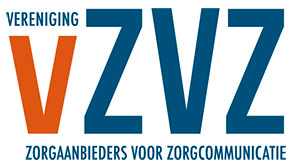 VZVZ-dagen 2016VZVZ-leveranciersdagAanmelden Bovenkant formulierGebruikernaam: Wachtwoord: CapsLock is on. Aanmelden Ik ben mijn wachtwoord vergetenOnderkant formulierHomePageBouwstenen Versiebeheer met bouwstenen Aanmelden in combinatie met bouwstenen Aanmelden - Bronsysteem Aanmelden - Signaalfunctie - Whats new Contextcodes en autorisatie op maat 
Huidige Toepassingen Actualiteitscontrole - what's new Gebruik UZI-pas Omgaan met de LSP Signaalfunctie. Pre-fetchen. Voorkomen van verstoringen 
Nieuwe Toepassingen Het gebruik van het ZAB. Authenticatie en autorisatie. 
Brainstorm Nieuwe praktische zorgtoepassingen Wat kan beter? Hoe kunnen we innoveren? 
Standaarden FHIR XDS 
Er zijn 4 discussie ronden 
10:00 1:00 11:00 Lezing 
11:00 1:00 12:00 Werkgroep Sessie 1 
12:00 1:00 13:00 Lunch 
13:00 0:45 13:45 Werkgroep Sessie 2 
13:45 0:45 14:30 Werkgroep Sessie 3 
14:30 0:15 14:45 Wisselpauze 
14:45 0:30 15:15 Lezing 
15:15 1:15 16:30 Werkgroep Sessie 4 16:30 0:30 17:00 Afsluiting 
17:00 Einde programma Aangedreven door Tiki Wiki CMS Groupware  | Thema: Readable